RECIBO DE DEPÓSITO DE SEGURIDAD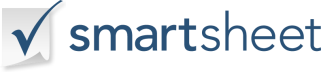 El inquilino ha pagado al propietario $ __________________________________________________ El propietario de la garantía tiene como depósito de seguridad para el cumplimiento por parte del inquilino de todos los términos del contrato de arrendamiento. El depósito de seguridad debe depositarse en la siguiente institución financiera y puede mezclarse con los depósitos de seguridad de los otros inquilinos del propietario: El depósito de seguridad se reembolsará al Inquilino bajo los términos del contrato de arrendamiento cuando venza si se cumplen los términos del arrendamiento.RECIBIDO PORFECHAPROPIETARIOPROPIETARIOPROPIETARIOARRENDATARIOARRENDATARIOARRENDATARIONOMBRENOMBREDIRECCIÓNDIRECCIÓNTELÉFONOTELÉFONOCORREO ELECTRÓNICOCORREO ELECTRÓNICODESCRIPCIÓN DEL ARRENDAMIENTODESCRIPCIÓN DEL ARRENDAMIENTODESCRIPCIÓN DEL ARRENDAMIENTODESCRIPCIÓN DEL ARRENDAMIENTODESCRIPCIÓN DEL ARRENDAMIENTODESCRIPCIÓN DEL ARRENDAMIENTO(Nombre de la institución financiera, dirección, ciudad, estado y código postal) NOMBRE DEL PROPIETARIOFIRMA
RENUNCIACualquier artículo, plantilla o información proporcionada por Smartsheet en el sitio web es solo para referencia. Si bien nos esforzamos por mantener la información actualizada y correcta, no hacemos representaciones o garantías de ningún tipo, expresas o implícitas, sobre la integridad, precisión, confiabilidad, idoneidad o disponibilidad con respecto al sitio web o la información, artículos, plantillas o gráficos relacionados contenidos en el sitio web. Por lo tanto, cualquier confianza que deposite en dicha información es estrictamente bajo su propio riesgo.